                                                                                                                                                                                                       О Т К Р Ы Т О Е    А К Ц И О Н Е Р Н О Е     О Б Щ Е С Т В О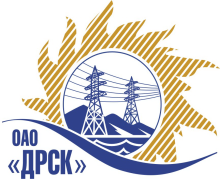 Открытое акционерное общество«Дальневосточная распределительная сетевая  компания»ПРОТОКОЛ ВЫБОРА ПОБЕДИТЕЛЯ								       «      »    сентября  2013г.	 ПРЕДМЕТ ЗАКУПКИ: право заключения Договора на выполнение работ: «Выполнение проектно-изыскательских работ для реализации мероприятий по технологическому присоединению заявителей с максимальной мощностью до 150 кВт на территории СП «Приморские Западные ЭС» и СП «Приморские Северные ЭС» филиала ОАО «ДРСК» - «Приморские электрические сети".Закупка проводится согласно ГКПЗ 2013г. раздела  2.1.1 «Услуги КС» № 517 на основании приказа ОАО «ДРСК» от  23.07.2013 г. № 323.Плановая стоимость закупки: 5 000 000,00   руб.ПРИСУТСТВОВАЛИ: постоянно действующая Закупочная комиссия 2-го уровня.ВОПРОСЫ, ВЫНОСИМЫЕ НА РАССМОТРЕНИЕ ЗАКУПОЧНОЙ КОМИССИИ: О ранжировке предложений после проведения переторжки. Выбор победителя закупки.ВОПРОС 1 «О ранжировке предложений после проведения переторжки»ОТМЕТИЛИВ соответствии с критериями и процедурами оценки, изложенными в документации о закупке, после проведения переторжки предлагается ранжировать предложения следующим образом:ВОПРОС 2 «Выбор победителя закупки»ОТМЕТИЛИ:На основании вышеприведенной ранжировки предложений Участников закупки предлагается признать Победителем открытого электронного конкурса на право заключения договора на выполнение работ: «Выполнение проектно-изыскательских работ для реализации мероприятий по технологическому присоединению заявителей с максимальной мощностью до 150 кВт на территории СП «Приморские Западные ЭС» и СП «Приморские Северные ЭС» филиала ОАО «ДРСК» - «Приморские электрические сети" Участника занявшего первое место: ООО «РосГСК» 690035 г. Владивосток, ул. Калинина 49 «А», офис 404. Общая цена: 5 000 000,00 руб. (Цена без НДС). Стоимость за удельную единицу всех работ – 804 366,47 рублей без НДС. Существенные условия: Начало выполнения работ: с момента заключения договора. Окончание выполнения работ: в течение года с момента заключения договора. Условия оплаты: Текущие платежи выплачиваются Заказчиком в течение 30 календарных дней с момента подписания актов выполненных работ.РЕШИЛИ:Утвердить ранжировку предложений Участников после проведения переторжки.1 место: ООО «РосГСК» г. Владивосток;2 место: ООО «Дальний Восток Энергосервис» г. Владивосток;3 место: ООО «ТехЦентр» г. Владивосток.2. Признать Победителем открытого электронного конкурса на право заключения договора на выполнение работ: «Выполнение проектно-изыскательских работ для реализации мероприятий по технологическому присоединению заявителей с максимальной мощностью до 150 кВт на территории СП «Приморские Западные ЭС» и СП «Приморские Северные ЭС» филиала ОАО «ДРСК» - «Приморские электрические сети" Участника занявшего первое место: ООО «РосГСК» 690035 г. Владивосток, ул. Калинина 49 «А», офис 404. Общая цена: 5 000 000,00 руб. (Цена без НДС). Стоимость за удельную единицу всех работ – 804 366,47 рублей без НДС. Существенные условия: Начало выполнения работ: с момента заключения договора. Окончание выполнения работ: в течение года с момента заключения договора.. Условия оплаты: Текущие платежи выплачиваются Заказчиком в течение 30 календарных дней с момента подписания актов выполненных работ.ДАЛЬНЕВОСТОЧНАЯ РАСПРЕДЕЛИТЕЛЬНАЯ СЕТЕВАЯ КОМПАНИЯУл.Шевченко, 28,   г.Благовещенск,  675000,     РоссияТел: (4162) 397-359; Тел/факс (4162) 397-200, 397-436Телетайп    154147 «МАРС»;         E-mail: doc@drsk.ruОКПО 78900638,    ОГРН  1052800111308,   ИНН/КПП  2801108200/280150001№ 418/УКС-ВПг. Благовещенск«___»__сентября_2013г.Место в ранжировкеНаименование и адрес участникаЦена и иные существенные условия1 местоООО «РосГСК» 690035 г. Владивосток, ул. Калинина 49 «А», офис 404Общая цена: 5 000 000,00 руб. (Цена без НДС)Стоимость за удельную единицу всех работ – 804 366,47 рублей без НДС.Существенные условия: Начало выполнения работ: с момента заключения договора. Окончание выполнения работ: в течение года с момента заключения договораУсловия оплаты: Текущие платежи выплачиваются Заказчиком в течение 30 календарных дней с момента подписания актов выполненных работ.2 местоООО «Дальний Восток Энергосервис» 690074 г. Владивосток, ул. Снеговая, д. 42, оф. 4Общая цена: 5 000 000,00 руб. (Цена без НДС)Стоимость за удельную единицу всех работ – 843 000,00 рублей без НДС.Существенные условия: Начало выполнения работ: с момента заключения договора. Окончание выполнения работ: в течение года с момента заключения договораУсловия оплаты: Поэтапно. Текущие платежи выплачиваются Заказчиком в течение 30 календарных дней с момента подписания актов выполненных работ по этапу.3 местоООО «ТехЦентр» 690011 г. Владивосток, ул. 3-я Строительная, 16Общая цена: 5 000 000,00 руб. (Цена без НДС)Стоимость за удельную единицу всех работ –                 1 001 986,62 рублей без НДС.Существенные условия: Начало выполнения работ: с момента заключения договора подряда.Окончание выполнения работ: в течение года с момента заключения договора подряда.Условия оплаты: Текущие платежи выплачиваются Заказчиком в течение 30 календарных дней с момента подписания актов выполненных работ.